       ООО «ФОРТУНА»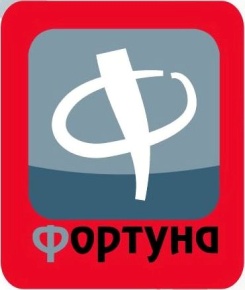                      630032, г. Новосибирск, м-район Горский, 82;                                                                                               т/ф: (383) 344-97-06, 353-40-40                ИНН/КПП 5404521625/540401001, ОКПО 39136035              БИК:  045004842  к/с 30101810550040000842        р/с 40702810020020100137в ФИЛИАЛ ПАО «БИНБАНК»  в Новосибирске, г. НовосибирскЦена руб.=цена USD×курс ЦБРФ Акция действительна с 28.01.2016г. по 25.02.2016г.Цена действительна при общем заказе на сумму от 100 000 руб.Выпуск (3 1/2), перелив, сифон  в комплекте. Оснащены шумопоглотителем. Упаковка: 10 -15 шт. в коробке. Производство: Китай Выпуск (3 1/2), перелив, сифон  в комплекте. Оснащены шумопоглотителем. Упаковка: 10 -15 шт. в коробке. Производство: Китай Толщина металлаГлубина чашиЦенаот 100тыс.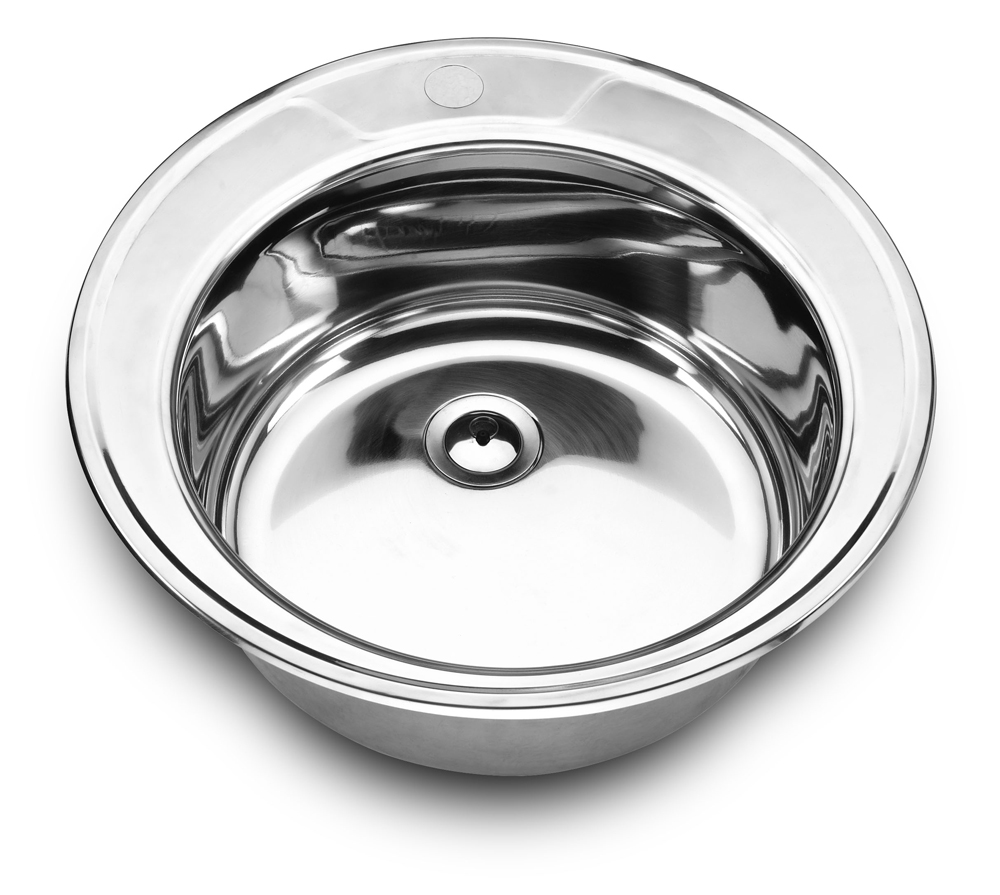 МОЙКА ВРЕЗНАЯ 490 S.S. Нержавеющая стальРазмеры: d=490 ммРазмер чаши:  Ø375Цвет: Хром полированныйКол-во в упаковке: 15шт170 мм11,50$МОЙКА ВРЕЗНАЯ 490 S.S. Нержавеющая стальРазмеры: d=490 ммРазмер чаши:  Ø375Цвет: Хром полированныйКол-во в упаковке: 15шт13,50$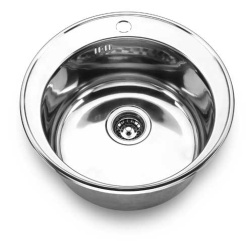 МОЙКА ВРЕЗНАЯ 510Нержавеющая сталь Размеры: d=510 мм  Размер чаши:  Ø405Цвет: Хром полированныйКол-во в упаковке:0,6мм - 15шт0,8мм – 12шт0,6мм170мм12,50$МОЙКА ВРЕЗНАЯ 510Нержавеющая сталь Размеры: d=510 мм  Размер чаши:  Ø405Цвет: Хром полированныйКол-во в упаковке:0,6мм - 15шт0,8мм – 12шт14,30$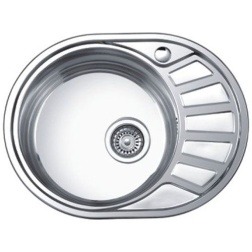 МОЙКА ВРЕЗНАЯ 5745Нержавеющая стальЛевая/ПраваяРазмеры: 570x450 мм  Размер чаши: Ø375Цвет: Хром полированныйКол-во в упаковке: 12шт0.8мм14$15,50$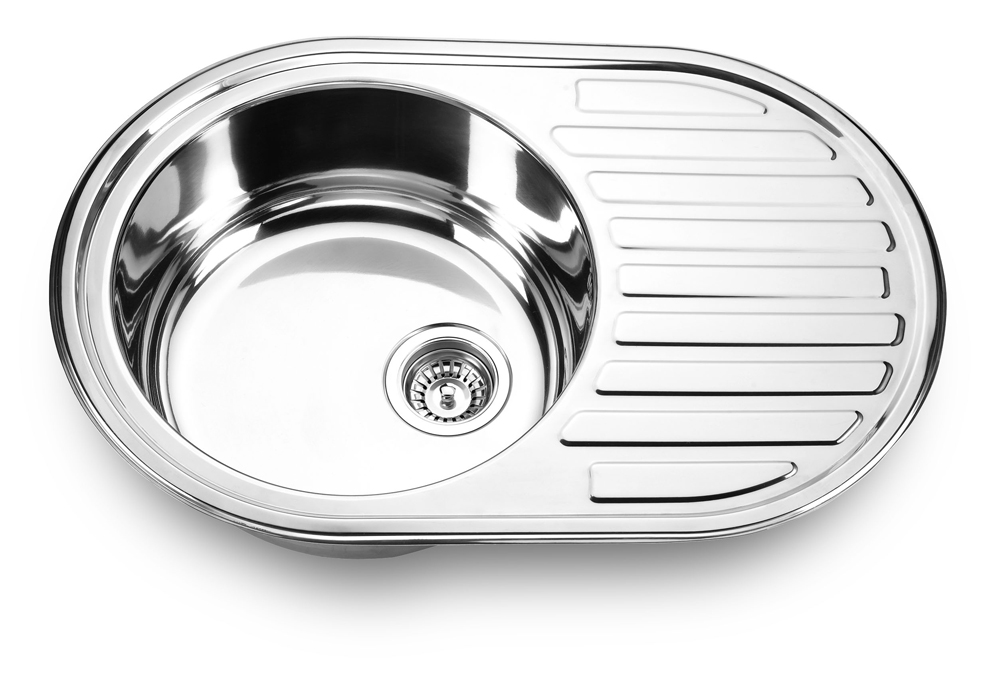 МОЙКА ВРЕЗНАЯ 7750Нержавеющая стальЛевая/ПраваяРазмеры:  770x500 мм Размер чаши:  Ø400Цвет: Хром полированныйКол-во в упаковке: 12шт170 мм15,80$МОЙКА ВРЕЗНАЯ 7750Нержавеющая стальЛевая/ПраваяРазмеры:  770x500 мм Размер чаши:  Ø400Цвет: Хром полированныйКол-во в упаковке: 12шт19,80$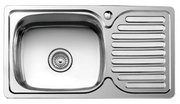 МОЙКА ВРЕЗНАЯ 7642Нержавеющая стальЛевая/ПраваяРазмеры: 760х420 мм  Размер чаши: 400х350Цвет: Хром полированныйКол-во в упаковке:0,8мм – 12шт21,50$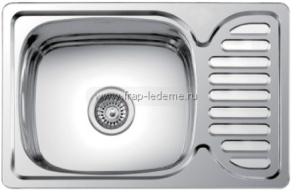 МОЙКА ВРЕЗНАЯ 6642Нержавеющая стальЛевая/ПраваяРазмеры: 660x420 мм Размер чаши:400х340Цвет: Хром полированныйКол-во в упаковке: 12шт19$